swhv VM THS 2023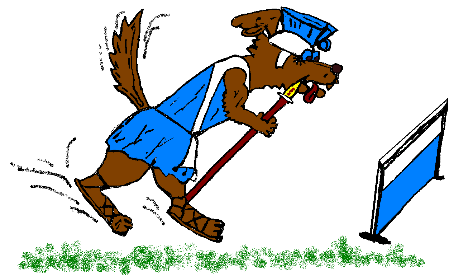 VdH Ladenburg/N von 1910 e.V.Alexander TrumpfNeckarstraße 6268526 LadenburgHandy: Mail: sponsoren@vdh-ladenburg.deAnfrageVerkaufsstand/ Sponsoring swhv VM THS 2023Name, Vorname			Straße/ Hausnummer		PLZ und Wohnort			Handynummer			E-Mail (bitte angeben)		Standgröße				Beschreibung der Ware		Geplante Anreise (Tag/ Uhrzeit):	Bemerkung: Eine Anreise ist bereits am Freitag den 23.06.2023 ab 15.00 Uhr möglich.Die Kosten pro Stand belaufen sich auf 80 € pro Tag bzw. 160 € für das gesamte WochenendeSonstige Anmerkungen:		Sponsoringpakete swhv VM THS in LadenburgPacket 1: Katalog und Homepage				80 €		Packet 2: Packet 1 + Anbringung eines Werbebanners	150 €		Packet 3: Packet 1 + das stellen eines Verkaufsstandes	180 €		Bitte schicken sie direkt einen kleinen Text, sowie ein Bild von Ihrem Verkaufsstand mit der Reservierung zurück. Diese Daten benutzen wir dann auf unserer Homepage.Bitte beachten Sie, dass es sich hierbei lediglich um eine Voranmeldung handelt. Wir werden nach Erhalt ihrer Anfrage prüfen und zeitnahe eine Rückmeldung geben._________________________________Datum, Unterschrift